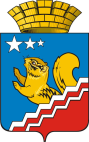 Свердловская областьГЛАВА ВОЛЧАНСКОГО ГОРОДСКОГО ОКРУГАпостановление18.01.2021 год	      	                                     	                                                              № 17г. ВолчанскОб утверждении состава муниципальной межведомственной комиссии по профилактике правонарушений на территории Волчанского городского округаВ целях организации эффективной работы по профилактике правонарушений на территории Волчанского городского округа,ПОСТАНОВЛЯЮ:Утвердить состав межведомственной комиссии по профилактике правонарушений на территории Волчанского городского округа (прилагается).Признать утратившим силу постановление главы Волчанского городского округа от 14.02.2020 года № 64 «Об утверждении состава муниципальной межведомственной комиссии по профилактике правонарушений на территории Волчанского городского округа.Разместить настоящее постановление на официальном сайте Волчанского городского округа в сети Интернет http://volchansk-adm.ru/.Контроль за исполнением настоящего постановления возложить на заместителя главы администрации Волчанского городского округа по социальным вопросам Бородулину И.В.Глава городского округа главы                                                         А.В. Вервейн  УТВЕРЖДЕНпостановлением главыВолчанского городского округаот __________ г. № ___Состав межведомственной комиссии по ПРОФИЛАКТИКЕ ПРАВОНАРУШЕНИЙ на территории вОЛЧАНСКОГО ГОРОДСКОГО ОКРУГАВервейн А.В., глава Волчанского городского округа, председатель комиссии;Бородулина И.В., заместитель главы администрации Волчанского городского округа по социальным вопросам, заместитель председателя;Скоробогатова Ю.А., старший инспектор организационного отдела администрации Волчанского городского округа, секретарь комиссии;Члены комиссии:Адельфинская О.В., начальник Муниципального органа, осуществляющего управление в сфере образования - Отдела образования Волчанского городского округа;Анисимов С.В., директор муниципального бюджетного образовательного учреждения дополнительного образования Детско-юношеская спортивная школа;Будылина Т.О., директор государственного казенного учреждения службы занятости населения Свердловской области «Карпинский центр занятости» (по согласованию);Воробьева А.А., исполняющий обязанности главного врача государственного автономного учреждения здравоохранения Свердловской области «Волчанская городская больница» (по согласованию);Гаскарова А.С., начальник организационного отдела администрации Волчанского городского округа;Горбунова С.М., директор государственного бюджетного учреждения социального обслуживания населения Свердловской области «Комплексный центр социальной защиты населения» города Волчанска (по согласованию);Изосимова Р.Р., директор муниципального автономного учреждения культуры «Культурно-досуговый центр» Волчанского городского округа; Исакова Е.Ю., директор государственного автономного профессионального образовательного учреждения Свердловской области «Карпинский машиностроительный техникум» (по согласованию);Клусов С.В., председатель территориальной комиссии по делам несовершеннолетних и защите их прав города Карпинска и города Волчанска  (по согласованию);Напольских Н.В., начальник территориального отраслевого исполнительного органа государственной власти Свердловской области Управления социальной политики Министерства социальной политики Свердловской области по городу Волчанск (по согласованию); Палецких М.В.,  главный редактор газеты «Волчанские вести»;Стребков В.И., начальник  межмуниципального отдела Министерства внутренних дел России «Краснотурьинский» (по согласованию);Якупова О.В., начальник Карпинского межмуниципального филиала федерального казенного учреждения уголовно-исполнительной инспекции государственного управления федеральной службы  исполнения наказаний России по Свердловской области (по согласованию).